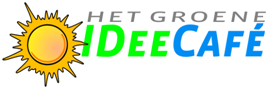 Verslag van het Groene IDeeCafé op 21 februari 2011                    Thema: IDeeBoot voor Vlinders! Aanwezigen: Margje Vlasveld, Janine Vermeulen, Anne Marie van Dam, Ben van Leeuwen, Martin Kuivenhoven, Shirley Tromp, Leon Olsthoorn, Peter van Helsdingen, Marijke Deurlo, Paul, Annet Willekes, Chris Schuurman, Arjan Stoffels & Ludy Feyen.Opening: De aanwezigen druppelen vanavond rond half negen binnen en zoeken een zitplaats rondom twee langgerekte tafels in de hal van het Scheltema-Complex. Margje opent met het thema voor vanavond. Een lang gekoesterde wens van De Stichting IDeeWinkel gaat in vervulling! Er komt een ligplaats in het centrum van de stad voor de IDeeBoot!Presentatie van Margje Vlasveld over de IDeeBoot:De IDeeBoot ligt al jaren in Ter Aar te wachten op een plekje in de stad en zal het komende jaar een functie krijgen in de aanvliegroute voor vlinders naar De Burcht. De boot wordt vanuit zijn huidige ligplaats naar Leiden gebracht. Er kan praktisch gezien 35 man op varen, maar Margje wil voorlopig nog geen motor erin. De bedoeling is, de boot van  lang en  breed, voor vlinders in te richten. De lokatie wordt Apothekersdijk of de Oude Singel.Op dit moment is de boot oranje geverfd. Ondanks dat dit wel een vlinderkleur schijnt te zijn volgens een bezoeker, moet de boot mogelijk toch geverfd worden. Men is het erover eens dat de boot niet te bont moet worden qua kleuren en dat de kleuren van de IDeeWinkel (geel, groen en blauw) terug te vinden zijn. Ook vinden de bezoekers het gezamenlijk een goed idee als er naast het logo van de IDeeWinkel een vlinder op geschilderd wordt.De bodem is gladgemaakt met beton, zodat hij niet kan rotten. Er is een accu-pompje aanwezig om overtollig water te lozen. De eerste vijf jaar hoeft de boot niet uit het water gehaald te worden voor groot onderhoud. Een bezoeker (Martin) woont vlakbij de nieuwe ligplaats van de boot en zou wel een oogje in het zeil willen houden i.v.m. zwervers die er mogelijk in zouden gaan slapen.Het hoofddoel van het gebruik van de boot zou zijn om voorlichting te geven over de IDeeWinkel, het Groene IDeeCafe, Vrij Groen, het Biodiversiteits-actieplan en als ontmoetingsplek voor mensen en vlinders  en natuurlijk om vlinders een plek te geven langs de vlinderroute!Ideeën/ reacties van bezoekers:De bezoekers reageren enthousiast met nieuwe ideeën. Een samenvatting van de gepasseerde onderwerpen volgt:* Men wil zoveel mogelijk planten op de boot. Er worden verschillende opties besproken, maar de bezoekers lijken het erover eens dat planten in (zelf-getimmerde houten) plantenbakken het beste zal werken. Overtollig water kan weggepompt worden. * Qua publiciteit is het een goed idee een stukje in de krant te zetten met de openingstijden van de boot erbij, zodra er meer bekend is.* Een aantal bezoekers zouden op de boot zaden en planten willen ruilen, zoals al jaren de werkwijze is van de stichting Lets.* Iemand oppert om de studenten van de vereniging Quintus erbij te betrekken, gezien de toekomstige ligplaats tegenover de locatie van deze vereniging.* Een ander idee is om de Vlinderboot, zoals deze vanavond bestempeld is, aan te melden bij NL doet met een plan voor de boot.* Er wordt gediscussieerd hoe de boot interessant wordt voor rupsen en vlinders. We hebben massa-vegetatie nodig met veel grond, vergelijkbaar met de aanleg van daktuinen. Een bezoeker spreekt over een vlinderstruik om vlinders aan te trekken. M.b.t. de vlinderroute door de binnenstad moeten er om de zoveel meter  waardplanten zijn. Brandnetels, kolen, grassen en klavers trekken de dagpauwoogvlinder aan. Een ander idee is om een muntplant neer te zetten. Daar komt de muntvlinder op af en kunnen we thee van zetten. Bessie Schaddee haalt compost uit het noorden, waarin de mineralen zijn behouden.* Op de kade wil men een ontmoetingsplek maken voor de boot. Er staat een bankje en een bezoekster heeft tuinstoeltjes over.* Enkele websites die genoemd zijn m.b.t. het thema van vanavond, waar mogelijk mensen in geïnteresseerd zijn: www.vlindersinjetuin.nl en www.vlinderstichting.nl. * Zaterdag 5 maart 2011 heeft de Vlinderstichting een ideeën-bijeenkomst, alwaar een bezoeker het idee van de Vlinderboot bekend wilt maken.* Tot slot een algemene mededeling van een bezoekster waarin wordt bekend gemaakt dat een groepje jongeren in Leiden een initiatief-groep zijn begonnen voor een TransitionTown in Leiden. Tijdens de week van Seven Days of Inspiration vinden de eerste activiteiten van de groep plaats. Een eerste TT-filmavond over piek-oil is op vrijdagavond 4 maart 2011. Voor meer informatie over deze eerste TT-bijeenkomst, kunt u terecht bij Arno Hazenkamp via ahazekamp@rocketmail.com!* Margje vraagt wie er concreet willen meehelpen met het waarmaken van dit mooie plan van de Vlinderboot. Hieronder volgen de besproken taken/ bezigheden en worden de bezoekers genoemd die daarvoor een mondelinge toezegging hebben gedaan:Mondelinge toezeggingen hulp Vlinderboot:* Boot ophalen uit Alphen/ meevaren naar Leiden: Janine Vermeulen.* Actieplan schrijven: Annet Willekes & Ben van Leeuwen.* Coördinatie van informatiepaneel & logo: Shirley Tromp	Informatie over vlinders: Leon Olsthoorn & Anne Marie van Dam	Informatie over IDeeWinkel: Ben van Leeuwen* Bepalen welke vlinderplanten geschikt zijn: Leon Olsthoorn, Anne Marie van       Dam.* Coördineren houten plantenbakken: Paul* Coördinator/ Vlinderbootkapitein (2 mensen): vacature!* Vrijwilligers die op de boot willen zitten: Chris Schürmann (2 halve dagen per jaar), Ben van Leeuwen, …………. , vacature!* Vlinderexcursie in de Leidse binnenstad: Leon Olsthoorn (2x per jaar).* Boot verven:vacature!* Verzorgen van de planten:vacature!Afspraken: * De aanwezigen vanavond krijgen een MAIL zodra de boot in Leiden is aangekomen! * 7 maart om 19.00 uur voorafgaand aan het Idee Cafe is er een coördinatoren overleg omtrent de Vlinderboot in het Scheltema-Complex. * 21 maart praten we tijdens het Groene IDeeCafé verder over de Vlinderboot.Het volgende Groene IDeeCafé: 7 maart 2011 om 20.30 uur in het Scheltema-Complex over: de Interactieve Kaart/ VELD Vereniging Ecologische VolkstuinVereniging uit België.